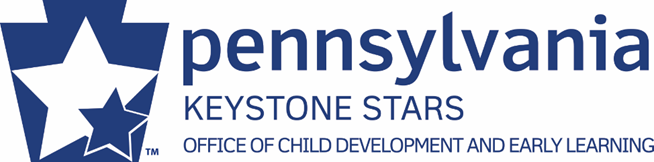 Provider Location Name:____________________________________________________________________________________________                                                                                        MPI:	_____________________________________                                                                                                                 County: ________________________________________Current STAR Level: _____________________________	(Provider is not suspended or on a provisional Certificate of Compliance)Provider Type:	Full-Time Equivalent (FTE): ________%                        Greater than 40%     Yes        No                   (At least 40% of enrolled children receiving one or more of the following services or funding during the current fiscal year: Child Care Works (CCW) subsidized child care, Early Intervention (EI) Services program for children with developmental delays and disabilities (criteria must be met), and/or Early Head Start – Child Care Partnerships Initiative. Additionally, family providers may include children enrolled in the TIER 1 Child/Adult Care Food Program (CACFP).Signature of the Individual Who is Legally Authorized to Represent the Provider:_______________________________________________________Early Learning Resource Center (ELRC) Quality Coach Signature: _______________________________________________________Date of Submission: ______________________________   